A Level MathematicsChapter 11 - MechanicsVariable AccelerationChapter Overview1. Functions of Time2. Using Differentiation3. Maxima and Minima Problems4. Using Integration5. Constant Acceleration Formulae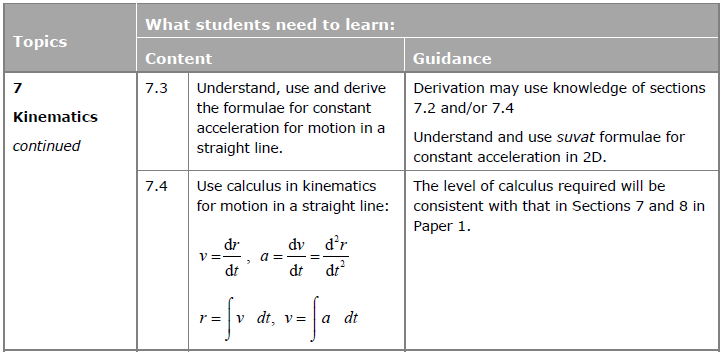 Functions of TimeUp to now, the acceleration has always been constant in any particular period of time. However, it’s possible to specify either the displacement, velocity or acceleration as any function of time (i.e. an expression in terms of ). This allows the acceleration to constantly change. 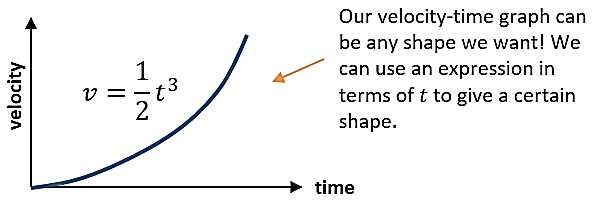 ExampleThe velocity-time graph of a body is shown above, where . What is the velocity after 4 seconds have elapsed?How many seconds have elapsed when the velocity of the body is  ms-1?Example (Textbook)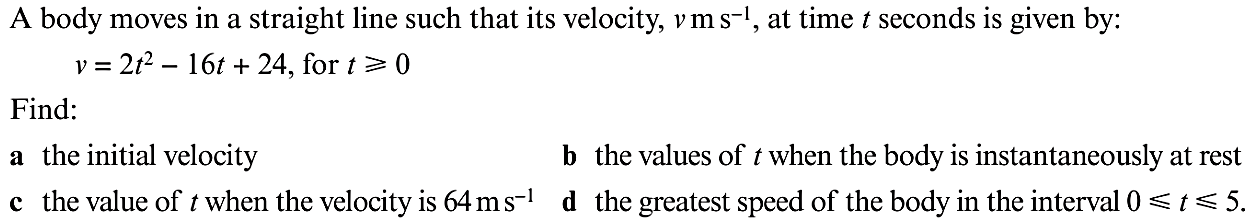 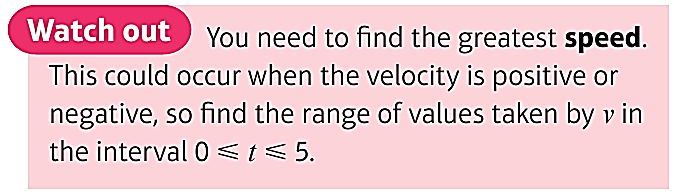 